OAA 6002021Version 1.1, Sept. 2022MS Word Contract Attachment Templates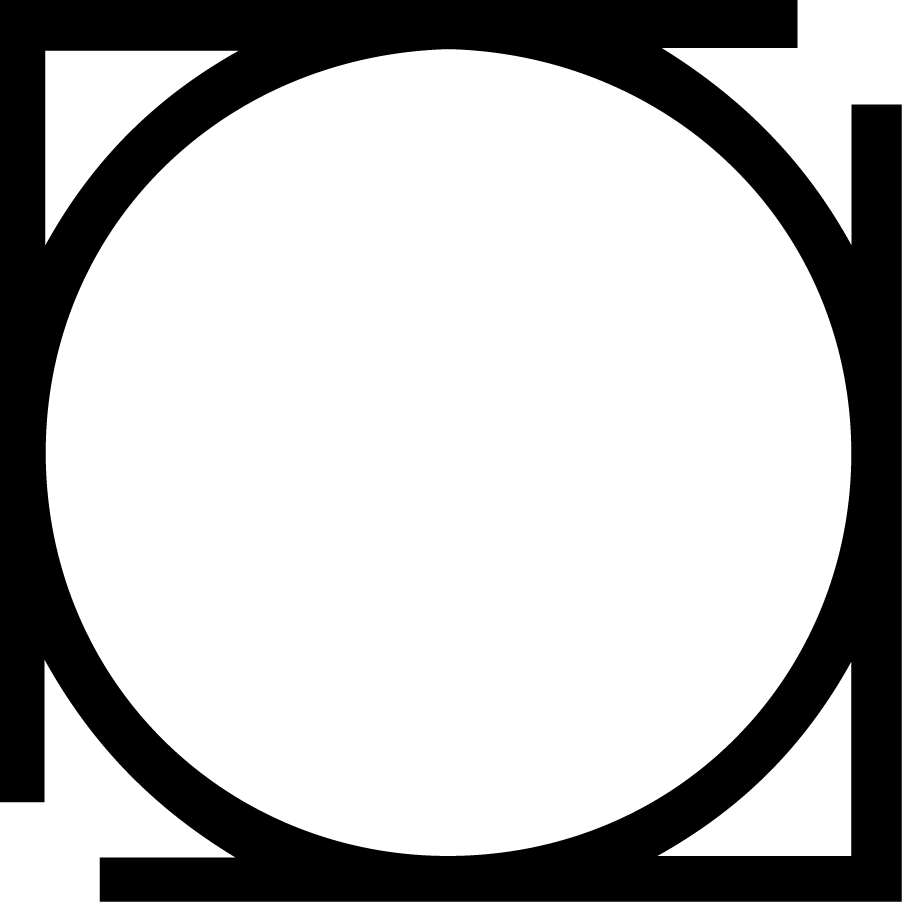 Copyright NoticeThis document is copyrighted by the Ontario Association of Architects (OAA). All rights reserved. This document may be used and reproduced by members of the OAA without charge for as long as the document remains available and published on the OAA Website. For further clarity, this document, if available, will be found online at: OAA Documents and Publications. The editable templates contained in this document are provided for the convenience of the user to facilitate the creation of custom schedules and appendices with a similar appearance to those included in the OAA standard form contracts. Any revisions to the templates contained in this document at any time, are solely the responsibility of the person making the revision. The OAA does not guarantee the accuracy or reliability of any custom content that forms the user customized schedules or appendices. Revision History Table of ContentsInstructionsSchedulesSchedule 1 – Services Schedule Legend Schedule 2 – Basic ServicesSchedule 3 – Additional ServicesSchedule 4 – Other ServicesSchedule 5 – Other Terms and ConditionsAppendicesAppendix A – Provision of Editable CAD or BIM FilesAppendix B – Waiver of Moral RightsInstructionsThis document contains editable templates with the same look and feel of the schedules and appendices contained in the OAA standard form contract Attachments files. These templates are provided for the convenience of the user to facilitate the creation of custom schedules and appendices.Custom schedules and appendices may be preferable to those that come in the Attachments files by default, if the scope of work is limited or doesn’t include a construction phase (e.g. research, master planning, condition assessment, feasibility studies, etc.).Create whichever custom schedules or appendices are needed for a project. Replace the term “Architect” with “Licensed Technologist OAA” where appropriate.When finalized, save the file, then save the custom documents as PDFs.If only some of the OAA default schedules or appendices are being replaced, open the contract Attachments file, delete the appropriate default pages and insert the custom pages. If none of the OAA default schedules or appendices are being used, name the custom documents appropriately; either individually or combined into one PDF, and ensure it is properly referenced in the OAA standard form Contract file.Because of the required file security, the Attachments must remain separate from the Contract file.Schedule 1 – Services Schedule Legend Designation of Methods of Calculating Fees This Services Schedule Legend is to be read in conjunction with and as part of the Contract. This legend is to be used to interpret the abbreviations used in completing Schedules 2, 3, and 4. Legend:Schedule 2 – Basic Services Architect’s Scope of Basic Services This table of Basic Services is to be read in conjunction with and as part of the Contract. (Indicate in the table below each Basic Service to be provided by the Architect and the manner of compensation as indicated in Fee Reference for each as identified in Article A17.) End Notes*1	Schedule 3 – Additional Services Architect’s Scope of Additional ServicesThis table of Additional Services is to be read in conjunction with and as part of the Contract. (Indicate in the table below Additional Services to be provided by the Architect and the manner of compensation as indicated in Fee Reference for each identified in Article A18.) End Notes*1	Schedule 4 – Other Services Architect’s Scope of Services Not Listed ElsewhereThis list of other Services is to be read in conjunction with and as part of the Contract when listed as a contract document in the appropriate Article. (Indicate below other Services to be incorporated into the Contract.) Additions and Changes to Schedule 2 – Basic Services Scope of Work ItemsAdditions and Changes to Schedule 3 – Additional Services Scope of Work ItemsSchedule 5 – Other Terms and Conditions Other Terms and Conditions of the ContractThese other terms and conditions are to be read in conjunction with and as part of the Contract when Schedule 5 is listed as a contract document in the appropriate Article. Amendments to the Articles shall take precedence over the Articles. Amendments to the Definitions shall take precedence over the Definitions and Supplementary Conditions shall take precedence over the General Conditions.(Indicate below other terms and conditions to be incorporated into the Contract.) Amendments to the Articles of AgreementAmendments to the DefinitionsSupplementary ConditionsAppendix AProvision of Editable CAD or BIM FilesWhen the provision of editable CAD/BIM files in Schedule 3 is selected by the Client, the Architect shall provide editable CAD or BIM files, whichever was used for the Project. Architect hereby grants a limited, non-exclusive, royalty-free, irrevocable, perpetual licence to the Client to use and reproduce the editable files for management of the facility including any future additions, renovations, or alterations. This licence is transferable provided that the same licence conditions are agreed to by the transferee. The transfer of this licence does not relieve the Client of its obligations under this licence. If the Contract is terminated by the Client for convenience or for any reason unrelated to the Architect’s performance of this Contract, this licence is void. If the Contract is terminated by the Client for cause, the editable CAD or BIM files provided shall represent the last milestone achieved before termination. Where the Client has a CAD or BIM standard known to the Architect at the time of the Contract signing, the editable files shall be provided in accordance with the Client’s standard. Where the Client does not have a CAD or BIM standard or the standard was not made known to the Architect at the time of the Contract signing, the editable files shall be provided in the Architect’s office standard. The files provided shall represent the state of the drawing files at the latest Project milestones achieved as selected in Table 1 following: As a condition precedent to the use of the editable CAD or BIM files by the Client, the Client agrees that use of the editable files is at the Client’s own risk. The Client further agrees to indemnify and hold harmless the Architect, Architect’s employees, agents, and Consultants from and against all claims, losses, demands, costs and expenses (including legal fees), damages, or recoveries (including any amounts paid in settlement) in contract or in tort arising by reason of, caused by, or alleged to be caused by, the Client’s reliance on or use of the editable CAD or BIM files or the information contained therein. No reliance shall be made by the Client or any third party on any information contained in the files that is not included in a pre-defined plottable view intended to produce a drawing sheet included in the list of drawings.This licence does not include any right to use the editable CAD or BIM files or documents derived from them in relation to another Project, including another building on the same or a different site. Appendix B Waiver of Moral Rights When relinquishment of Moral Rights is selected in Schedule 3 by the Client, to facilitate the Client’s use of the Project, including any future modifications, upon completion of the Project, the Architect, hereby waives in favour of the Client their Moral Rights in the Project as indicated and selected below:  Not Applicable. Moral Rights are retained by the Architect with respect to the Project in its entirety; Moral Rights in the design as expressed in the drawings only; Moral Rights in the design as expressed in the built form only.  Moral Rights in the design as expressed in the drawings and the built form. The Architect shall require its Consultants to provide a similar waiver of their Moral Rights.For clarity, if the Contract is terminated by the Client for convenience or for any reason unrelated to the Architect’s performance of this Contract, or if the Client fails to perform any of its obligations in the Contract, this waiver of Moral Rights is void. If the Contract is terminated by the Client for cause pursuant to the Contract prior to completion of the Project, and the Client performs its obligations in the Contract, the Architect and its Consultants hereby waive in favour of the Client, their Moral Rights in the Project regardless of what the Architect has identified in their voluntary wavier identified in paragraph 1 of this Appendix B.In cases of significant restoration, alteration, or addition, and where Moral Rights are retained by the Architect with respect to the Project in its entirety or in the design as expressed in the built form, the Client shall consult with the Architect as to how retain the integrity of the Architect’s work while providing for the new work. Acting in good faith, in cases of significant restoration, alteration, or addition, and where Moral Rights are waived, the Client may but shall not be obliged to, consult with the Architect as to how best retain the integrity of the Architect’s work while providing for the new work.   CLIENT (Signature) 	ARCHITECT (Signature)  (Printed name and title) 	  (Printed name and title)  I have authority to bind the Client	  I have authority to bind the Architect  (Date)	 (Date)Moral Rights in this Appendix has the same meaning given to it in the Copyright Act, R.S.C. 1985, c. C-42, as amended as of the Effective Date of the Contract.VersionDateDescription1.0Sept. 2022Original issue 2.1ITEMService / Fee Reference:CommentsSCHEMATIC DESIGN PHASEDESIGN DEVELOPMENT PHASECONSTRUCTION DOCUMENTS PHASEPERMITS AND APPROVALSBIDDING/NEGOTIATION PHASECONSTRUCTION PHASE3.1ITEMService / Fee Reference:CommentsPRE-DESIGN SERVICES GENERAL SERVICES, ALL APPLICABLE PHASESPERMITS AND APPROVALSBIDDING/NEGOTIATION PHASECONSTRUCTION PHASE1ITEMService Provided:Comments.1Site Plan Approval.2Completion of pre-design phase.3Completion of schematic design phase.4Completion of design development phase.5Construction documents phase .1	Bid drawings.2	Permit drawings.6Completion of bid phase 
(issued for construction drawings).7Completion of construction phase (Record Drawings)